Сумська міська радаВиконавчий комітетРІШЕННЯРозглянувши заяви громадян та надані документи, відповідно до статей 31, 32, 202, 224 Цивільного кодексу України, статті 177 Сімейного кодексу України, статей 17, 18 Закону України «Про охорону дитинства», пунктів 66, 67 Порядку провадження органами опіки та піклування діяльності, пов’язаної із захистом прав дитини, затвердженого постановою Кабінету Міністрів України від 24.09.2008 № 866 «Питання діяльності органів опіки та піклування, пов’язаної із захистом прав дитини», керуючись підпунктом 4 пункту «б» частини першої статті 34, частиною першою статті 52 Закону України «Про місцеве самоврядування в Україні», враховуючи рішення комісії з питань захисту прав дитини від 08.12.2021 протокол № 18, виконавчий комітет Сумської міської радиВИРІШИВ:Дозволити вчинити правочин:ОСОБА 1 на укладення договору купівлі-продажу на її ім’я, АДРЕСА 1, право користування якою мають малолітні діти ОСОБА 2, ДАТА 1 року народження, та ОСОБА 3, ДАТА 2 року народження. Правочин вчиняється за згодою батьків дітей – ОСОБА 4 та ОСОБА 5. 2. Неповнолітньому ОСОБА 6, ДАТА 3 року народження, на оформлення на його ім’я договору купівлі-продажу земельної ділянки, площею ПЛОЩА 1 га. (Кадастровий номер НОМЕР 1). Правочин вчиняється за згодою батьків дитини – ОСОБА 7 та ОСОБА 8.3. ОСОБА 9 на оформлення в установленому законом порядку необхідних документів від імені малолітньої ОСОБА 10, ДАТА 4 року народження, для отримання вищезазначеною дитиною у власність земельної ділянки, площею ПЛОЩА 2 га для ведення особистого селянського господарства. Правочин вчиняється за згодою батька дитини – ОСОБА 11.4. ОСОБА 12 на визначення часток у квартирі АДРЕСА 2, право користування якою мають діти ОСОБА 13, ДАТА 5 року народження, та ОСОБА 14, ДАТА 6 року народження. Правочин вчиняється за згодою батька дітей – ОСОБА 15.5. ОСОБА 12 на укладення договору дарування на її ім’я від імені ОСОБА 16, ОСОБА 17, ОСБА 18 належних їм часток квартири АДРЕСА 2, право користування якою мають діти ОСОБА 13, ДАТА 5 року народження, та ОСОБА 14, ДАТА 6 року народження. Правочин вчиняється за згодою батька дітей – ОСОБА 15.6. ОСОБА 19 на укладення договору дарування на її ім’я від імені ОСОБА 20 належної йому квартири АДРЕСА 3, право користування якою мають діти ОСОБА 21, ДАТА 7 року народження, та ОСОБА 22, ДАТА 8 року народження. Правочин вчиняється за згодою батька дітей – Антоненка Дениса Віталійовича та неповнолітнього Антоненка Олександра Денисовича.7. ОСОБА 23 на продаж від імені малолітньої ОСОБА 24, ДАТА 9 року народження, належної їй 3/8 частки квартири  АДРЕСА 4 (право користування якою має вказана дитина), з одночасним укладенням договору купівлі-продажу на ім’я малолітньої ОСОБА 24, ДАТА 9 року народження, квартири АДРЕСА 5. Правочин вчиняється за згодою матері дитини – ОСОБА 23.8. ОСОБА 25 на продаж від його імені, належної йому 1/2 частки квартири АДРЕСА 6, право користування якою має неповнолітній ОСОБА 26, ДАТА 10 року народження. Правочин вчиняється за згодою матері дитини – ОСОБА 27 та неповнолітнього ОСОБА 26.9. ОСОБА 25 на укладення договору дарування від його імені на ім’я неповнолітнього ОСОБА 26, ДАТА 10 року народження, належної йому 1/2 частки квартири АДРЕСА 6, право користування якою має вищевказана неповнолітня дитина. Правочин вчиняється за згодою матері дитини – ОСОБА 27 та неповнолітнього ОСОБА 26.10. ОСОБА 28 на укладення договору дарування на ім’я малолітнього ОСОБА 29, ДАТА 7 року народження, від імені ОСОБА 30, належної їй квартири АДРЕСА 7, право користування якою має вищезазначена малолітня дитина. Правочин вчиняється за згодою батька дитини – ОСОБА 31.11. ОСОБА 32 на укладення договору дарування на її ім’я від імені ОСОБА 33, ОСОБА 34, ОСОБА 35 належної їм квартири АДРЕСА 8, право користування якою має малолітня ОСОБА 36, ДАТА 8 року народження. Правочин вчиняється за згодою батька дитини – ОСОБА 37.12. ОСОБА 38 на укладення договору дарування на його ім’я від імені ОСОБА 39 належного їй будинку АДРЕСА 9, та земельної ділянки за вищевказаною адресою (Кадастровий номер НОМЕР 2). Право користування будинком має неповнолітня ОСОБА 40, ДАТА 9 року народження, та малолітня  ОСОБА 41, ДАТА 10 року народження. Правочин вчиняється за згодою матері дітей – ОСОБА 42 та неповнолітньої ОСОБА 40.13. ОСОБА 43 на укладення договору дарування на її ім’я від імені ОСОБА 44 належних їй 7/40 частки квартири АДРЕСА 10 та 7/40 частки машиномісця за вищевказаною адресою. Право користування квартирою має малолітня ОСОБА 45, ДАТА 11 року народження. Правочин вчиняється за згодою матері дитини – ОСОБА 46.14. ОСОБА 46 на відчуження від імені малолітньої ОСОБА 45, ДАТА 11 року народження, належної їй 1/20 частки  нежитлового приміщення АДРЕСА 11, з одночасним укладенням договору дарування на ім’я малолітньої ОСОБА 45, ДАТА 11 року народження, від імені ОСОБА 44 належних їй 7/40 частки квартири АДРЕСА 10 та 7/40 частки машиномісця за вищевказаною адресою. Право користування квартирою має малолітня ОСОБА 45, ДАТА 11 року народження. Правочин вчиняється за згодою матері дитини – ОСОБА 46.15. ОСОБА 47 на укладення з ОСОБА 48 договору розподілу майна в натурі, а саме: будинку АДРЕСА 12 та земельної ділянки за вищевказаною адресою (Кадастровий номер НОМЕР 3). Право користування будинком має малолітня ОСОБА 49, ДАТА 12 року народження. Правочин вчиняється за згодою батьків дитини – ОСОБА 50 та ОСОБА 51.16. ОСОБА 52 на укладення договору дарування на її ім’я від імені ОСОБА 53 належної йому 1/3 частки АДРЕСА 13, право користування якою має малолітня ОСОБА 54, ДАТА 13 року народження.17. ОСОБА 55 на отримання від імені малолітньої ОСОБА 56, ДАТА 14 року народження, компенсації за належні їй для отримання житлові приміщення як члену сім’ї військовослужбовця. Правочин вчиняється за згодою матері дитини -  ОСОБА 57.18. ОСОБА 58 на укладення договору міни з ОСОБА 59 відповідно до якого право власності на квартиру АДРЕСА 14, переходить ОСОБА 58, право власності на 1/2 частку квартири АДРЕСА 15 переходить ОСОБА 59. Право користування квартирою АДРЕСА 15, має неповнолітній ОСОБА 60, ДАТА 15 року народження. Правочин вчиняється за згодою батька дитини – ОСОБА 58 та неповнолітнього ОСОБА 60.19. ОСОБА 61 на укладення договору дарування на її ім’я від імені ОСОБА 62 належної йому 1/3 частки квартири АДРЕСА 16, право користування якою мають малолітні ОСОБА 63, ДАТА 16 року народження, та ОСОБА 64, ДАТА 17 року народження. Правочин вчиняється за згодою батька дитини -  ОСОБА 65.20. ОСОБА 66 на укладення договору купівлі-продажу на ім’я малолітнього ОСОБА 67, ДАТА 18 року народження, квартири АДРЕСА 17. Правочин вчиняється за згодою матері дитини – ОСОБА 68.21. ОСОБА 68 на укладення договору дарування від його імені на ім’я ОСОА 69, ОСОБА 70, ДАТА 18 року народження, ОСОБА 71, ДАТА 19 року народження належних йому по 1/3 частки квартири АДРЕСА 18. Право користування квартирою мають вищевказані малолітні діти. Правочин вчиняється за згодою матері дітей – ОСОБА 69.21. ОСОБА 69 на укладення від імені малолітнього ОСОБА 70, ДАТА 19 року народження, договору про поділ спадкового майна за померлим ОСОБА 71, відповідно до якого у власність малолітнього ОСОБА 70, переходить 1/3 частка земельної ділянки (Кадастровий номер НОМЕР 4), та земельна ділянка (Кадастровий номер НОМЕР 5). У власність ОСОБА 72 переходить 2/3 частки земельної ділянки (Кадастровий номер НОМЕР 4), автомобіль АВТОМОБІЛЬ 1.22. ОСОБА 72 на укладення договору дарування від його імені на ім’я ОСОБА 73 та ОСОБА 74 належної йому 1/2 частки квартири АДРЕСА 18, в рівних частках. Право користування квартирою має малолітня ОСОБА 75, ДАТА 20 року народження. Правочин вчиняється за згодою матері дитини – ОСОБА 76.23. ОСОБА 77 на відчуження від імені малолітньої ОСОБА 78, ДАТА 21 року народження, належної їй 1/3 частки квартири АДРЕСА 19, з одночасним укладенням договору купівлі-продажу на ім’я малолітньої ОСОБА 78, ДАТА 21 року народження, 1/3 частки квартири АДРЕСА 20. Правочин вчиняється за згодою матері дитини – ОСОБА 79.24. ОСОБА 80 на укладення договору купівлі-продажу на її ім’я, 2/5 частки квартири АДРЕСА 21, право користування якою мають малолітні ОСОБА 81, ДАТА 22 р.н., та ОСОБА 82, ДАТА 23 р.н. Правочин вчиняється за згодою батька дітей – ОСОБА 83.Міський голова			              	                                    О.М. ЛисенкоПодопригора 701-915Надіслати: Подопригорі В.В. - 3 екз.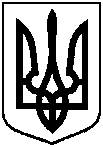 від 21.12.2021 № 770    